GLOUCESTERSHIRE BOWLS ASSOCIATION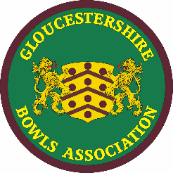 Unified 2010A member of Bowls EnglandGBA JOINT EXECUTIVE COMMITTEE 2022   Chair [Secretary, County Administrator & Bowls England Representative]Lindsay Collin (Kingswood & Hanham)     lindsaycollin8@gmail.com59 Soundwell Road, Staple Hill, Bristol, BS16 4QQ07871 278571Deputy County Administrator George Thomas (Bishop’s Cleeve)     glosbowlssec@gmail.com63 The Cornfields Bishop’s Cleeve , GL52 7YQ01242 67295307484 715953County Treasurer(ex-officio)Pat Yates-Whittaker  (Bishop’s Cleeve)                                   patyates9qf@btinternet.com7 Hillside Gardens, Woodmancote, Cheltenham,  GL52 9QF01242 67515407546 464202Assistant County TreasurersAngela Cary (Tetbury)      angcary@gmail.com9A Northfield Road, Tetbury, Glos,     GL8 8HBLes Hanley (Cotswold IBC)    gba-treasurer@outlook.com8 Kitesnest Lane, Lightpill, Stroud, GL5 3PQ07879 45314207779 972959Fixture SecretaryRoger Harrison (Pineholt/GB Britton)               rogermh@blueyonder.co.uk 11 Sapphire Close, Tuffley, Glos, GL4 0RR 01452 54681507505 209517Assistant Fixture SecretaryMyra Savage (Falcon)    savagebowler@btinternet.com    15 Hickley Gardens, Brockworth, Glos, GL3 4QS01452 53858907796 645442Bowls England RepresentativesLindsay Collin (Kingswood & Hanham)     [As Chair]Craig Guthrie (Tewkesbury)   craigcguthrie@googlemail.com   Clovelly, 58 Ashchurch Road, Tewkesbury, Gloucestershire, GL20 8BX01684 29932807886 350692 Men’s & Women’s Divisional RepresentativesDavid Rolls (Gloucester Spa)    davidrolls1@gmail.com October Cottage, The Green, Bishops Norton, Gloucester, Gloucestershire, GL2 9LPLinda Bennett (Moreton in Marsh)    Lbennett.J40@gmail.com40 Jameson Court, Moreton in Marsh, Glos.  GL56 0EW.01452 73046107850 80875907934 33080601608 430417Co-opted Member (from Women’s Division)Val Molton  (Kingswood & Hanham)    val.molton@btinternet.com	Flat 2, Beech House, Westerleigh Road, Pucklechurch, Bristol, BS16 9RD07743 888711